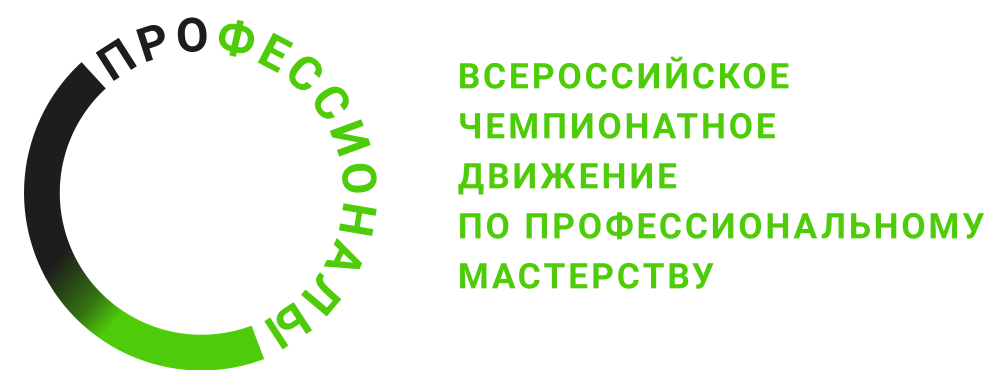 ПРОГРАММА ПРОВЕДЕНИЯРегионального этапа чемпионата (наименование региона)по компетенции «Музейная педагогика» (основная категория)
*Представлен возможный вариант программы. Допускается перестановка модулей по дням, корректировка тайминга (кроме продолжительности модулей и включенных в них регламентированных перерывов).Общая информацияОбщая информацияПериод проведенияМесто проведения и адрес площадкиФИО Главного экспертаКонтакты Главного экспертаД-2  / «___» ___________ 2023 г.Д-2  / «___» ___________ 2023 г.10.00-11.00Приём площадки Главным экспертом11:00 – 11:15Регистрация экспертов-наставников 11.15-14.00Инструктаж по технике безопасности и охране труда (ТБ и ОТ).Совещание экспертов. Распределение ролей между экспертами. Подписание протоколов.14.00-15.00Обеденный перерыв15.00-17.00Работа Главного эксперта и экспертной группы по подготовке соревновательных днейД-1  / «___» ___________ 2023 г.Д-1  / «___» ___________ 2023 г.10:00 – 10:15Регистрация экспертов-наставников и конкурсантов10.15-13.00Инструктаж по технике безопасности и охране труда (ТБ и ОТ).Жеребьевка рабочих мест. Знакомство конкурсантов с площадкой и оборудованием, рабочими местами, конкурсной документацией. Прием материалов по модулю Е / личного инструмента конкурсанта (модуль Е).  Подписание протоколов. 13.00-14.00Обеденный перерыв14.00-16.00Работа Главного эксперта и экспертной группы по подготовке соревновательных днейД1  / «___» ___________ 2023 г.Д1  / «___» ___________ 2023 г.08.30-08.40Регистрация участников соревнований и экспертов.08.40-08.50Инструктаж по охране труда и технике безопасности.08.50-09.00Брифинг09.00-13.15Выполнение задания по модулю Б «Создание тематического мультимедийного музейного образовательного контента»09.00-11.15Разработка контента (2 ч. 15 минут - включены 2 регламентированных перерыва продолжительностью 5 минут после каждых 45 минут выполнения задания)11.15-13.15Представление результатов (15 минут на человека+ 5 минут оценка)09.00-11.00 Работа экспертной группы. Оценка работ по модулю Е «Разработка и проведение музейной программы с элементами театрализации» 13.15-14.05Обеденный перерыв14.10-14.20Брифинг14.20-18.20Выполнение конкурсного задания по модулю А «Разработка и проведение лекции-беседы (фрагмент)»14.20-16.20Разработка лекции-беседы (2ч. - включен регламентированный перерыв продолжительностью 10 минут после 45 минут выполнения задания)16.20-18.20Проведение лекции беседы (15 минут на человека + 5 минут на оценку)14.20-16.20Работа экспертной группы. Оценка работ по модулю Е «Разработка и проведение музейной программы с элементами театрализации» 18.20-19.30Работа экспертной группы. Занесение оценок Д2  / «___» ___________ 2023 г.Д2  / «___» ___________ 2023 г.09.30-09.40Регистрация участников соревнований и экспертов.09.40-09.50Инструктаж по охране труда и технике безопасности. 09.50-10.00Брифинг10.00-13.00, 13.45-16.45Выполнение задания по модулю Г «Разработка и проведение урока в музее»10.00-13.00Разработка фрагмента урока в музее (3 ч.– включены регламентированные перерывы продолжительностью 5 минут после каждых 45 минут выполнения задания)10.00-12.30Совещание экспертного сообщества13.00-13.45Обеденный перерыв13.45-14.45Репетиция фрагмента урока в музее (1 час)14.45-16.45Проведение фрагмента урока в музее (20 минут на человека+5 минут оценка)16.45-19.00Работа экспертной группы. Занесение оценок Д3  / «___» ___________ 2023 г.Д3  / «___» ___________ 2023 г.08.30-08.40Регистрация участников соревнований и экспертов.08.40-08.50Инструктаж по охране труда и технике безопасности. 08.50-09.00Брифинг09.00-13.15Выполнение задания по модулю Д «Разработка концепции музейной квест-игры»09.00-11.15Разработка квест-игры (2 ч. 15 минут – включены регламентированные перерывы продолжительностью 5 минут после каждых 45 минут выполнения задания)11.15-13.15Представление результатов (15 минут на человека+ 5 минут оценка)09.00-11.00Совещание экспертного сообщества13.15-14.00Обеденный перерыв14.00-14.10Брифинг14.10-16.10Выполнение задания по модулю В «Планирование и разработка содержания цикла музейных занятий (абонемент)» (2 ч. - включены регламентированные перерывы продолжительностью 5 минут после каждых 45 минут выполнения задания)16.10-19.00Работа экспертной группы. Занесение оценок. Блокировка оценок. Подписание ведомостей оценки.